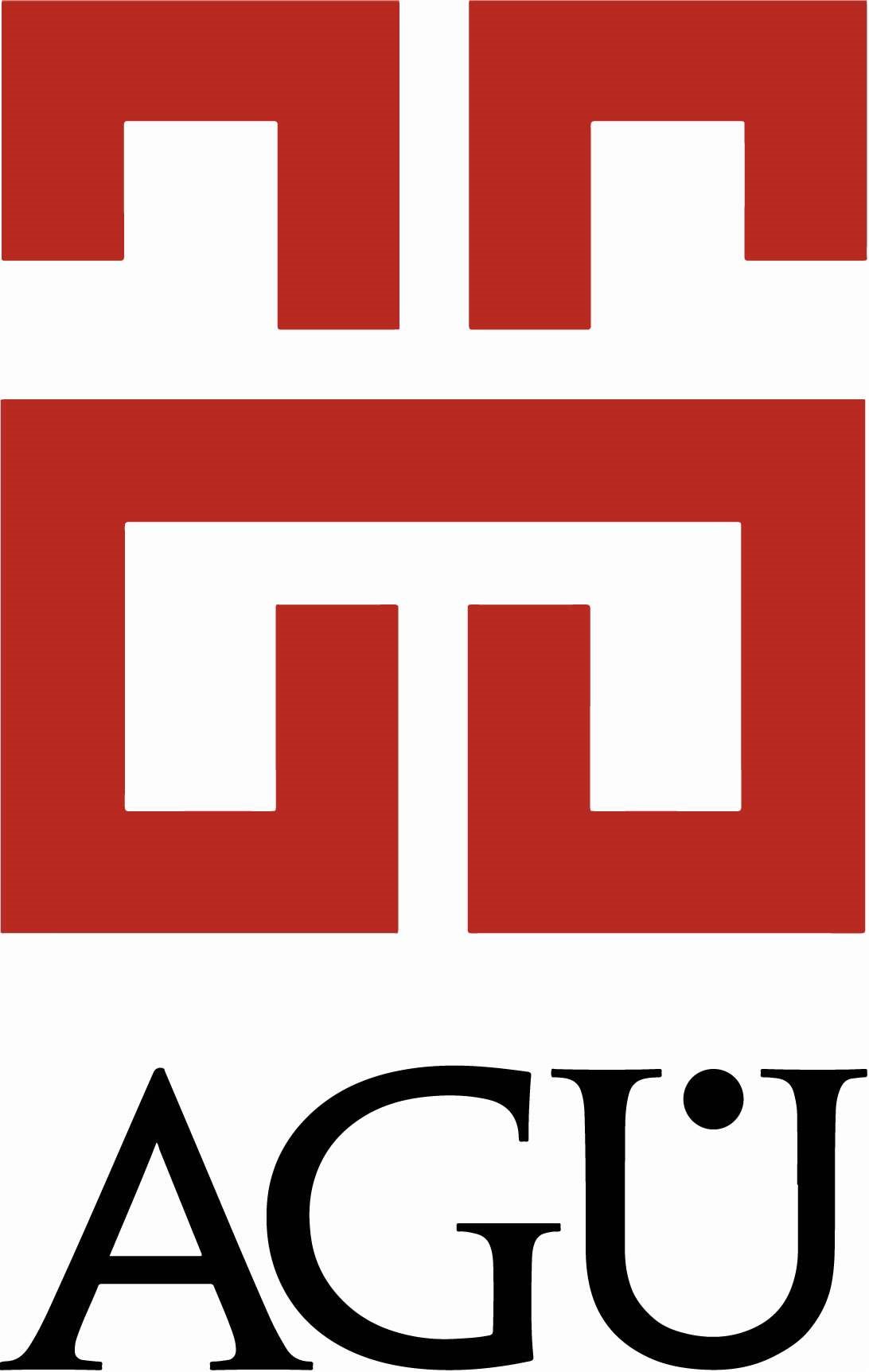        T.C.     ABDULLAH GÜL ÜNİVERSİTESİ     SOSYAL BİLİMLER ENSTİTÜSÜ   VERİ BİLİMİ ANABİLİM DALI BAŞKANLIĞINA Anabilim Dalınız ………………… numaralı yüksek lisans öğrencisiyim. …………………….………….. konulu (Tez konusu ve Tezin Topluma Katkısı kısmı Türkçe ve İngilizce olarak yazılmalıdır. Bu ibareyi silmeyi unutmayınız.) tez çalışmamı yönlendirmek üzere Tez danışmanımın ……………………..…. olarak atanması için gereğinin yapılmasını saygılarımla arz ederim.  https://sdgs.un.org/goals* Tez ve Uzmanlık alan derslerinin danışman atamasını takip eden ilk yarıyılda seçilmesi zorunludur.** Yüksek Lisans danışmanlığı için; en az iki yarıyıl lisans dersi verme zorunluluğu vardır.  Öğrencinin İletişim Bilgileri Adres:Telefon: E-Posta Adresi: TEZİN TOPLUMA KATKISI Tez Çalışmanız, Birleşmiş Milletler Sürdürülebilir Kalkınma Amaçlardan Hangisi veya Hangilerini Kapsamaktadır? Tezinizin bu odak alan(lar)ında topluma, küresel sorunlara ve Birleşmiş Milletler Sürdürülebilir Kalkınma Amaçlarına yaptığı (veya yapmasını beklediğiniz) katkıyı en az 200 kelime ile açıklayınız. …………………………………………………………………………………………………………………….BM Sürdürülebilir Kalkınma AmaçlarıYukarıda belirtilen tez konusunu https://turkiye.un.org/tr/sdgs adresinde bulunan “BM Sürdürülebilir Kalkınma Amaçları” ile ilintileyiniz.1- 2-3-
Danışmanlığını yaptığım ………………. isimli öğrenciye ait ………………………… konulu tezimin Sosyal Bilimler Enstitüsü resmi internet sayfasında yayınlanmasını,         Kabul ediyorum.	                         	 Gizlilik nedeniyle kabul etmiyorum.Tez Danışmanı Olacak Öğretim Üyesinin Son İki Yarıyılda Enstitüde vermiş olduğu Seminer, Uzmanlık Alan ve Tez Dersleri dışındaki lisansüstü dersleri:Tez Danışmanı Olacak Öğretim Üyesinin Son İki Yarıyılda Enstitüde vermiş olduğu Seminer, Uzmanlık Alan ve Tez Dersleri dışındaki lisansüstü dersleri:Tez Danışmanı Olacak Öğretim Üyesinin Son İki Yarıyılda Enstitüde vermiş olduğu Seminer, Uzmanlık Alan ve Tez Dersleri dışındaki lisansüstü dersleri:Tez Danışmanı Olacak Öğretim Üyesinin Son İki Yarıyılda Enstitüde vermiş olduğu Seminer, Uzmanlık Alan ve Tez Dersleri dışındaki lisansüstü dersleri:Dersin KoduDersin AdıDersin Verildiği Dönem1234……/…../202…ÖğrenciUygundur. Unvanı, Adı Soyadı Tez Danışmanı* (Danışman, Ders Verme ve Mezuniyet Şartını Sağlamalıdır) 